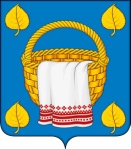 СОВЕТ НАРОДНЫХ ДЕПУТАТОВЛИПЧАНСКОГО  СЕЛЬСКОГО ПОСЕЛЕНИЯБОГУЧАРСКОГО МУНИЦИПАЛЬНОГО РАЙОНАВОРОНЕЖСКОЙ ОБЛАСТИ                                                          РЕШЕНИЕ                                             от  « 28»_декабря  2020 г.  № 35            с. ЛипчанкаО бюджете Липчанского сельского поселения Богучарского муниципального района Воронежской области на 2021 год  и на плановый период 2022 и 2023 годовРассмотрев проект бюджета на 2021 год  и на плановый период 2022 и 2023 годов, представленный администрацией Липчанского сельского поселения Богучарского  муниципального района, руководствуясь Бюджетным кодексом РФ от 31.07.1998 № 145-ФЗ, Федеральным законом от 06.10.2003 № 131-ФЗ «Об общих принципах организации местного самоуправления в Российской Федерации», Уставом Липчанского сельского поселения, Совет народных депутатов  Липчанского сельского поселения Богучарского муниципального района Воронежской области решил:  Статья 1. Основные характеристики бюджета Липчанского сельского поселения на 2021 год  и на плановый период 2022 и 2023 годов1.1.  Утвердить основные характеристики бюджета Липчанского сельского поселения на 2021 год:1) прогнозируемый общий объём доходов бюджета Липчанского сельского поселения в сумме 5030,8 тыс. рублей, в том числе безвозмездные поступления из федерального бюджета в сумме 90,6 тыс. рублей, из  районного бюджета в сумме 2062,2 тыс. рублей; 2) общий объём расходов бюджета Липчанского сельского поселения в сумме 6030,8 тыс. рублей;3) прогнозируемый дефицит местного бюджета в сумме 1000,0 тыс. рублей;4) источники внутреннего финансирования дефицита бюджета Липчанского сельского поселения на 2021 год и на плановый период 2022 и 2023 годов согласно приложению 1 к настоящему решению.          1.2. Утвердить основные характеристики бюджета Липчанского сельского поселения на 2022 год и на 2023 год:   1) прогнозируемый общий объём доходов бюджета Липчанского сельского поселения на  2022 год в сумме 3232,2 тыс. рублей, в том числе безвозмездные поступления из федерального бюджета в сумме 91,5 тыс. рублей, из районного бюджета в сумме 322,7 тыс. рублей  и на 2023 год в сумме 3260,4 тыс. рублей, в том числе безвозмездные поступления из федерального бюджета в сумме 95,0 тыс. рублей, из районного бюджета в сумме 338,4 тыс. рублей.   2) общий объём расходов бюджета Липчанского сельского поселения на 2022 год в сумме  3232,2 тыс. рублей, в том числе условно утвержденные расходы – 82,0 тыс. рублей и на 2023 год в сумме 3260,4 тыс. рублей, в том числе условно утвержденные расходы – 164,0 тыс. рублей.Статья 2. Поступление доходов бюджета Липчанского сельского поселения по кодам видов доходов, подвидов доходов на 2021 год и на плановый период 2022 и 2023 годов   Утвердить поступление доходов бюджета Липчанского сельского поселения по кодам видов доходов, подвидов доходов на 2021 год и на плановый период 2022 и 2023 годов согласно приложению 2  к настоящему решению Совета народных депутатов Липчанского сельского поселения  Богучарского муниципального района Воронежской области.  Статья 3. Главные администраторы доходов  бюджета Липчанского сельского поселения и главные администраторы источников внутреннего финансирования дефицита  бюджета Липчанского сельского поселения     1. Утвердить перечень главных администраторов доходов бюджета Липчанского сельского поселения – органов местного самоуправления согласно приложению  3 к настоящему решению Совета народных депутатов Липчанского сельского поселения.      2. Утвердить перечень главных администраторов доходов бюджета Липчанского сельского поселения – органов государственной власти Российской Федерации согласно приложению 4 к настоящему решению Совета народных депутатов Липчанского сельского поселения.     3. Утвердить перечень главных администраторов источников внутреннего финансирования дефицита бюджета Липчанского сельского поселения согласно приложению  5 к настоящему решению Света народных депутатов Липчанского сельского поселения.      4. Установить, что в соответствии со статьей 20 Бюджетного кодекса Российской Федерации, и  в случае изменения в 2021 году состава и (или) функций главных администраторов доходов бюджета Липчанского сельского поселения и главных администраторов источников внутреннего финансирования дефицита бюджета Липчанского сельского поселения, администрация Липчанского сельского поселения вправе вносить соответствующие изменения в перечень главных администраторов доходов бюджета Липчанского сельского поселения и в перечень главных администраторов источников внутреннего финансирования дефицита бюджета Липчанского сельского поселения, а также в состав закрепленных за ними кодов классификации доходов бюджетов Российской Федерации  путем принятия нормативно - правового акта исполнительным органом местного самоуправления Липчанского сельского поселения Богучарского муниципального района Воронежской области. Статья 4. Особенности использования средств, получаемых  казенными учреждениямиСредства, полученные казенными учреждениями Липчанского сельского поселения от приносящей доход деятельности, после уплаты налогов и сборов и иных обязательных платежей в порядке, установленном законодательством Российской Федерации, поступают на единый счет доходов в  Управление Федерального казначейства по  Воронежской области, учитываются на лицевых счетах, открытых главным распорядителем (распорядителем) средств местного бюджета в Отделе № 3 Управления Федерального казначейства по  Воронежской области  и   расходуются   в соответствии со  сметами доходов и расходов по приносящей доход деятельности, утвержденными в порядке, определяемом главными распорядителями средств местного бюджета.           Статья 5. Бюджетные ассигнования бюджета Липчанского сельского поселения на 2021 год и на плановый период 2022 и 2023 годов1. Утвердить ведомственную структуру расходов бюджета Липчанского сельского поселения на 2021 год и на плановый период 2022 и 2023 годов согласно приложению  6 к настоящему решению Совета народных депутатов Липчанского сельского поселения.2. Утвердить распределение бюджетных ассигнований по разделам и подразделам, целевым статьям (муниципальным программам Липчанского сельского поселения), группам видов расходов, классификации расходов  бюджета Липчанского сельского поселения на 2021 год и на плановый период 2022 и 2023 годов согласно приложению 7 к настоящему решению Совета народных депутатов Липчанского сельского поселения.        3. Утвердить распределение бюджетных ассигнований по целевым статьям (муниципальным программам Липчанского сельского поселения), группам видов расходов, разделам, подразделам классификации расходов бюджета Липчанского сельского поселения на 2021 год и на плановый период 2022 и 2023 годов согласно приложению 8 к настоящему решению.        4. Утвердить общий объем бюджетных ассигнований на исполнение публичных нормативных обязательств Липчанского сельского поселения на 2021 год в сумме 140,0 тыс. рублей, на 2022 год в сумме 0,0 тыс. рублей  и  на 2023 год в сумме 0,0 тыс. рублей с распределением согласно приложению 9 к настоящему решению.Статья 6. Особенности использования бюджетных ассигнований по обеспечению деятельности органов местного самоуправления Липчанского сельского поселения и муниципальных казенных учреждений Липчанского сельского поселенияИсполнительный орган местного самоуправления Липчанского сельского поселения и муниципальные казенные учреждения Липчанского сельского поселения не вправе принимать решения, приводящие к увеличению в 2021 году численности муниципальных служащих Липчанского сельского поселения и работников муниципальных казенных учреждений Липчанского сельского поселения, за исключением установленных федеральным законодательством случаев передачи отдельных государственных полномочий Российской Федерации органам местного самоуправления Липчанского сельского поселения, осуществляемых за счет субвенций из федерального бюджета, а также случаев, связанных с увеличением объема полномочий и функций исполнительных органов местного самоуправления Липчанского сельского поселения, вызванных изменением федерального и областного законодательства.Статья 7. Муниципальный внутренний долг Липчанского сельского поселения Богучарского муниципального района Воронежской области и муниципальные внутренние заимствования 1. Установить верхний предел муниципального долга, в том числе верхний предел долга по муниципальным гарантиям Липчанского сельского поселения Богучарского муниципального района Воронежской области  по состоянию на 1 января 2022 года в сумме 0,0 тыс. рублей, на 01 января 2023 года в сумме 0,0 тыс. рублей, на 01 января 2024 года 0,0 тыс. рублей.2. Утвердить объем расходов на обслуживание муниципального долга Липчанского сельского поселения Богучарского муниципального района на 2021 год в сумме 0,0 тыс. рублей, на 2022 год в сумме 0,0 тыс. рублей, на 2023 год в сумме 0,0 тыс. рублей.      Статья 8. Особенности исполнения местного бюджета в 2021 году1. Установить, что остатки средств бюджета Липчанского сельского поселения по состоянию на 1 января 2021 года, образовавшиеся в связи с неполным использованием бюджетных ассигнований по средствам, поступившим в 2020 году из областного и  районного бюджетов, подлежат использованию в 2021 году в соответствии со статьей 242 Бюджетного кодекса Российской Федерации.2. Установить, что остатки средств бюджета Липчанского сельского поселения на начало текущего финансового года могут направляться в текущем финансовом году на покрытие временных кассовых разрывов.3. Установить, что исполнительный орган местного самоуправления Липчанского сельского поселения  вправе увеличить, с соответствующим внесением изменений в показатели сводной бюджетной росписи бюджетные ассигнования главным распорядителям средств бюджета поселения на сумму средств, поступивших в бюджет поселения от оказания платных услуг подведомственными казенными учреждениями, безвозмездных поступлений и иной приносящей доход деятельности, сверх утвержденных  решением Совета народных депутатов Липчанского сельского поселения «О бюджете Липчанского сельского поселения Богучарского муниципального района Воронежской области на 2021 год и на плановый период 2022 и 2023 годов», и остатков средств местного бюджета по состоянию на 1 января 2021 года, сложившихся от данных поступлений в 2020 году.4. Установить, что не использованные по состоянию на 1 января 2021 года остатки межбюджетных трансфертов, предоставленных из областного и районного бюджетов в бюджет Липчанского сельского поселения за счет средств федерального бюджета в форме субвенций, субсидий,  иных межбюджетных трансфертов, имеющих целевое назначение,  подлежат возврату в областной и районный бюджеты в течение первых семи рабочих дней 2021 года.Установить, что не использованные по состоянию на 1 января 2021 года остатки межбюджетных трансфертов, предоставленных из районного бюджета в бюджет Липчанского сельского поселения за счет средств областного бюджета в форме субвенций, субсидий,  иных межбюджетных трансфертов, имеющих целевое назначение, подлежат возврату в районный бюджет в течение первых семи рабочих дней 2021 года.Возврат неиспользованных по состоянию на 1 января 2021 года остатков межбюджетных трансфертов в областной бюджет осуществляется в порядке, установленном исполнительным органом государственной власти Воронежской области в сфере финансово-бюджетной политики.5. Установить в соответствии с Решением Совета народных депутатов Липчанского сельского поселения «Об утверждении положения о бюджетном процессе в Липчанском сельском поселении» статьи 217 Бюджетного кодекса Российской Федерации следующие основания для внесения изменений в показатели сводной бюджетной росписи бюджета Липчанского сельского поселения, связанные с особенностями исполнения бюджета Липчанского сельского поселения и (или) распределения бюджетных ассигнований, без внесения изменений в Решение о бюджете Липчанского сельского поселения:1) направление остатков средств бюджета Липчанского сельского поселения, предусмотренных частью 1 статьи 9 настоящего решения;2) изменение бюджетной классификации Российской Федерации в соответствии с нормативными правовыми актами Российской Федерации;3) увеличение бюджетных ассигнований на сумму остатков средств областного и районного бюджетов по согласованию с главным администратором бюджетных средств областного и районного бюджетов;4) распределение зарезервированных в составе утвержденных статьей 6 настоящего решения Совета народных депутатов Липчанского сельского поселения бюджетных ассигнований, предусмотренных по подразделу «Другие общегосударственные вопросы», на реализацию решений главы  Липчанского сельского поселения.         Использование зарезервированных средств осуществляется в порядке, установленном администрацией Липчанского сельского поселения Богучарского муниципального района.Статья 9.  Особенности использования бюджетных ассигнований для финансирования договоров (муниципальных контрактов), заключаемых администрацией Липчанского сельского поселенияУстановить, что заключение и оплата органами местного самоуправления сельского поселения договоров, (муниципальных контрактов), исполнение которых осуществляется за счет средств местного  бюджета, производятся в пределах утвержденных им лимитов бюджетных обязательств в соответствии с классификацией расходов бюджета поселения.Статья 10.  Вступление в силу настоящего решения Совета народных депутатов Липчанского сельского поселенияНастоящее решение Совета народных депутатов Липчанского сельского поселения вступает в силу с 1 января 2021 года после его обнародования на территории Липчанского сельского поселения.Глава Липчанского сельского поселения                                            В.Н. Мамон                                                                                    Приложение  4
к решению Совета народных депутатов
Липчанского сельского поселения
от   28.12 .2020  № 25                                                   Перечень главных администраторов доходов бюджета Липчанского сельского поселения – органов государственной власти Российской Федерации*В части доходов, зачисляемых в бюджет Липчанского сельского поселения в пределах компетенции главных администраторов доходов местного бюджета по всем статьям, подстатьям соответствующей статьи, подвидам доходов бюджета.Приложение  5
к решению Совета народных депутатов
Липчанского сельского поселения
от   28.12 .2020  № 25                                                   ПЕРЕЧЕНЬ ГЛАВНЫХ  АДМИНИСТРАТОРОВИСТОЧНИКОВ  ВНУТРЕННЕГО  ФИНАНСИРОВАНИЯ ДЕФИЦИТАБЮДЖЕТА  МЕДОВСКОГО СЕЛЬСКОГО  ПОСЕЛЕНИЯПриложение 6 к решению Совета народных депутатов Липчанского сельского поселенияот   28.12 .2020  № 25                                                                                                           Ведомственная структура расходов бюджета Липчанского сельского поселения на 2021 год и на плановый период 2022 и 2023 годов                                                                                                                    Сумма                                                                                                                   (тыс. рублей)Приложение 7 к решению Совета народных депутатов Липчанского сельского поселения  от   28.12 .2020  № 25                                                                                                           Распределение бюджетных ассигнований по разделам, подразделам, целевым статьям (муниципальным программам Липчанского сельского поселения), группам видов расходов, классификации расходов бюджета Липчанского сельского поселенияна 2021 год и на плановый период 2022 и 2023 годов                                                                                                                               Сумма      (тыс. рублей)Приложение 8к решению Совета народных депутатов Липчанского сельского поселенияот   28.12 .2020  № 25                                                   Распределение бюджетных ассигнований по целевым статьям ( муниципальным  программам Липчанского сельского поселения ), группам видов расходов, разделам, подразделам классификации расходов бюджета Липчанского сельского поселения на 2021 год и на плановый период 2022 и 2023 годов                                                                                                                                          Сумма(тыс. руб.)                                                                                                                                                Приложение 9к решению Совета народных депутатов Липчанского сельского поселенияот   28.12 .2020  № 25                                                   Распределение бюджетных ассигнований на исполнение 
публичных нормативных обязательств Липчанского сельского поселения на 2021 год и на плановый период 2022 и 2023 годов                                                                                                                            Сумма (тыс. рублей)Приложение  1
к решению Совета народных депутатов
Липчанского сельского поселения
от   28.12 .2020  № 25                                                   ИСТОЧНИКИ ВНУТРЕННЕГО ФИНАНСИРОВАНИЯ ДЕФИЦИТА МЕСТНОГО БЮДЖЕТА НА 2021 ГОД И НА ПЛАНОВЫЙ ПЕРИОД 2022 И 2023 ГОДОВ                                                                                                                           Сумма   (тыс. рублей)Приложение  2
к решению Совета народных депутатов
Липчанского сельского поселения
от   28.12 .2020  № 25                                                   Приложение  1
к решению Совета народных депутатов
Липчанского сельского поселения
от   28.12 .2020  № 25                                                   ИСТОЧНИКИ ВНУТРЕННЕГО ФИНАНСИРОВАНИЯ ДЕФИЦИТА МЕСТНОГО БЮДЖЕТА НА 2021 ГОД И НА ПЛАНОВЫЙ ПЕРИОД 2022 И 2023 ГОДОВ                                                                                                                           Сумма   (тыс. рублей)Приложение  2
к решению Совета народных депутатов
Липчанского сельского поселения
от   28.12 .2020  № 25                                                   Приложение  1
к решению Совета народных депутатов
Липчанского сельского поселения
от   28.12 .2020  № 25                                                   ИСТОЧНИКИ ВНУТРЕННЕГО ФИНАНСИРОВАНИЯ ДЕФИЦИТА МЕСТНОГО БЮДЖЕТА НА 2021 ГОД И НА ПЛАНОВЫЙ ПЕРИОД 2022 И 2023 ГОДОВ                                                                                                                           Сумма   (тыс. рублей)Приложение  2
к решению Совета народных депутатов
Липчанского сельского поселения
от   28.12 .2020  № 25                                                   ПОСТУПЛЕНИЕ ДОХОДОВ БЮДЖЕТА ЛИПЧАНСКОГО СЕЛЬСКОГО ПОСЕЛЕНИЯ  ПО КОДАМ ВИДОВ ДОХОДОВ, ПОДВИДОВ ДОХОДОВ НА 2021 ГОД И НА ПЛАНОВЫЙ ПЕРИОД 2022 И 2023 ГОДОВ                                                                                         Сумма (тыс. рублей)ПОСТУПЛЕНИЕ ДОХОДОВ БЮДЖЕТА ЛИПЧАНСКОГО СЕЛЬСКОГО ПОСЕЛЕНИЯ  ПО КОДАМ ВИДОВ ДОХОДОВ, ПОДВИДОВ ДОХОДОВ НА 2021 ГОД И НА ПЛАНОВЫЙ ПЕРИОД 2022 И 2023 ГОДОВ                                                                                         Сумма (тыс. рублей)ПОСТУПЛЕНИЕ ДОХОДОВ БЮДЖЕТА ЛИПЧАНСКОГО СЕЛЬСКОГО ПОСЕЛЕНИЯ  ПО КОДАМ ВИДОВ ДОХОДОВ, ПОДВИДОВ ДОХОДОВ НА 2021 ГОД И НА ПЛАНОВЫЙ ПЕРИОД 2022 И 2023 ГОДОВ                                                                                         Сумма (тыс. рублей)Приложение  3
к решению Совета народных депутатов
Липчанского сельского поселения
от   28.12 .2020  № 25                                                   ПЕРЕЧЕНЬ ГЛАВНЫХ АДМИНИСТРАТОРОВ ДОХОДОВ  БЮДЖЕТА ЛИПЧАНСКОГО СЕЛЬСКОГО  ПОСЕЛЕНИЯПриложение  3
к решению Совета народных депутатов
Липчанского сельского поселения
от   28.12 .2020  № 25                                                   ПЕРЕЧЕНЬ ГЛАВНЫХ АДМИНИСТРАТОРОВ ДОХОДОВ  БЮДЖЕТА ЛИПЧАНСКОГО СЕЛЬСКОГО  ПОСЕЛЕНИЯПриложение  3
к решению Совета народных депутатов
Липчанского сельского поселения
от   28.12 .2020  № 25                                                   ПЕРЕЧЕНЬ ГЛАВНЫХ АДМИНИСТРАТОРОВ ДОХОДОВ  БЮДЖЕТА ЛИПЧАНСКОГО СЕЛЬСКОГО  ПОСЕЛЕНИЯПриложение  3
к решению Совета народных депутатов
Липчанского сельского поселения
от   28.12 .2020  № 25                                                   ПЕРЕЧЕНЬ ГЛАВНЫХ АДМИНИСТРАТОРОВ ДОХОДОВ  БЮДЖЕТА ЛИПЧАНСКОГО СЕЛЬСКОГО  ПОСЕЛЕНИЯКод главных администраторов  доходовКод бюджетной классификации Российской ФедерацииНаименование доходовНаименование доходовНаименование доходов914Администрация Липчанского сельского поселения Богучарского муниципального района Воронежской области Администрация Липчанского сельского поселения Богучарского муниципального района Воронежской области Администрация Липчанского сельского поселения Богучарского муниципального района Воронежской области 9141 08 04020 01 1000 110 Государственная пошлина за совершение нотариальных действий должностными лицами органов местного самоуправления, уполномоченными в соответствии с законодательными актами РФ на совершение нотариальных действий Государственная пошлина за совершение нотариальных действий должностными лицами органов местного самоуправления, уполномоченными в соответствии с законодательными актами РФ на совершение нотариальных действий Государственная пошлина за совершение нотариальных действий должностными лицами органов местного самоуправления, уполномоченными в соответствии с законодательными актами РФ на совершение нотариальных действий 9141 08 04020 01 4000 110 Государственная пошлина за совершение нотариальных действий должностными лицами органов местного самоуправления, уполномоченными в соответствии с законодательными актами РФ на совершение нотариальных действий Государственная пошлина за совершение нотариальных действий должностными лицами органов местного самоуправления, уполномоченными в соответствии с законодательными актами РФ на совершение нотариальных действий Государственная пошлина за совершение нотариальных действий должностными лицами органов местного самоуправления, уполномоченными в соответствии с законодательными актами РФ на совершение нотариальных действий 9141 11 05025 10 0000 120Доходы, получаемые в виде арендной платы, а также средства от продажи права на заключение договоров аренды за земли, находящиеся в собственности сельских поселений (за исключением земельных участков муниципальных бюджетных и автономных учреждений)Доходы, получаемые в виде арендной платы, а также средства от продажи права на заключение договоров аренды за земли, находящиеся в собственности сельских поселений (за исключением земельных участков муниципальных бюджетных и автономных учреждений)Доходы, получаемые в виде арендной платы, а также средства от продажи права на заключение договоров аренды за земли, находящиеся в собственности сельских поселений (за исключением земельных участков муниципальных бюджетных и автономных учреждений)9141 11 05035 10 0000 120Доходы от сдачи в аренду имущества, находящегося в оперативном управлении органов управления сельских поселений и созданных ими учреждений (за исключением имущества муниципальных бюджетных и автономных учреждений)Доходы от сдачи в аренду имущества, находящегося в оперативном управлении органов управления сельских поселений и созданных ими учреждений (за исключением имущества муниципальных бюджетных и автономных учреждений)Доходы от сдачи в аренду имущества, находящегося в оперативном управлении органов управления сельских поселений и созданных ими учреждений (за исключением имущества муниципальных бюджетных и автономных учреждений)9141 13 01995 10 0000 130Прочие доходы  от оказания платных услуг (работ)  получателями средств бюджетов сельских поселенийПрочие доходы  от оказания платных услуг (работ)  получателями средств бюджетов сельских поселенийПрочие доходы  от оказания платных услуг (работ)  получателями средств бюджетов сельских поселений9141 13 02995 10 0000 130Прочие доходы от компенсации затрат бюджетов сельских поселенийПрочие доходы от компенсации затрат бюджетов сельских поселенийПрочие доходы от компенсации затрат бюджетов сельских поселений9141 14 02053 10 0000 410Доходы  от реализации иного имущества, находящегося в собственности сельских поселений (за исключением имущества муниципальных бюджетных и автономных учреждений, а также имущества муниципальных унитарных предприятий, в том числе казенных), в части реализации основных средств по указанному имуществуДоходы  от реализации иного имущества, находящегося в собственности сельских поселений (за исключением имущества муниципальных бюджетных и автономных учреждений, а также имущества муниципальных унитарных предприятий, в том числе казенных), в части реализации основных средств по указанному имуществуДоходы  от реализации иного имущества, находящегося в собственности сельских поселений (за исключением имущества муниципальных бюджетных и автономных учреждений, а также имущества муниципальных унитарных предприятий, в том числе казенных), в части реализации основных средств по указанному имуществу9141 14 02053 10 0000 440Доходы от реализации иного имущества, находящегося в собственности сельских поселений (за исключением имущества муниципальных бюджетных и  автономных учреждений, а также имущества муниципальных унитарных предприятий, в том числе казенных), в части реализации материальных запасов по указанному имуществуДоходы от реализации иного имущества, находящегося в собственности сельских поселений (за исключением имущества муниципальных бюджетных и  автономных учреждений, а также имущества муниципальных унитарных предприятий, в том числе казенных), в части реализации материальных запасов по указанному имуществуДоходы от реализации иного имущества, находящегося в собственности сельских поселений (за исключением имущества муниципальных бюджетных и  автономных учреждений, а также имущества муниципальных унитарных предприятий, в том числе казенных), в части реализации материальных запасов по указанному имуществу9141 14 06025 10 0000 430Доходы от продажи земельных участков, находящихся в собственности сельских поселений (за исключением  земельных участков муниципальных бюджетных и автономных учреждений)Доходы от продажи земельных участков, находящихся в собственности сельских поселений (за исключением  земельных участков муниципальных бюджетных и автономных учреждений)Доходы от продажи земельных участков, находящихся в собственности сельских поселений (за исключением  земельных участков муниципальных бюджетных и автономных учреждений)9141 16 07010 10 0000 140Штрафы, неустойки, пени, уплаченные в случае просрочки исполнения поставщиком (подрядчиком, исполнителем) обязательств, предусмотренных муниципальным контрактом, заключенным муниципальным органом, казенным учреждением сельского поселенияШтрафы, неустойки, пени, уплаченные в случае просрочки исполнения поставщиком (подрядчиком, исполнителем) обязательств, предусмотренных муниципальным контрактом, заключенным муниципальным органом, казенным учреждением сельского поселенияШтрафы, неустойки, пени, уплаченные в случае просрочки исполнения поставщиком (подрядчиком, исполнителем) обязательств, предусмотренных муниципальным контрактом, заключенным муниципальным органом, казенным учреждением сельского поселения9141 16 07090 10 0000 140Иные штрафы, неустойки, пени, уплаченные в соответствии с законом или договором в случае неисполнения или ненадлежащего исполнения обязательств перед муниципальным органом, (муниципальным казенным учреждением) сельского поселенияИные штрафы, неустойки, пени, уплаченные в соответствии с законом или договором в случае неисполнения или ненадлежащего исполнения обязательств перед муниципальным органом, (муниципальным казенным учреждением) сельского поселенияИные штрафы, неустойки, пени, уплаченные в соответствии с законом или договором в случае неисполнения или ненадлежащего исполнения обязательств перед муниципальным органом, (муниципальным казенным учреждением) сельского поселения9141 16 10061 10 0000 140Платежи в целях возмещения убытков, причиненных уклонением от заключения с муниципальным органом сельского поселения (муниципальным казенным учреждением) муниципального контракта, а также иные денежные средства, подлежащие зачислению в бюджет сельского поселения за нарушение законодательства Российской Федерации о контрактной системе в сфере закупок товаров, работ, услуг для обеспечения государственных и муниципальных нужд (за исключением муниципального контракта, финансируемого за счет средств муниципального дорожного фонда)Платежи в целях возмещения убытков, причиненных уклонением от заключения с муниципальным органом сельского поселения (муниципальным казенным учреждением) муниципального контракта, а также иные денежные средства, подлежащие зачислению в бюджет сельского поселения за нарушение законодательства Российской Федерации о контрактной системе в сфере закупок товаров, работ, услуг для обеспечения государственных и муниципальных нужд (за исключением муниципального контракта, финансируемого за счет средств муниципального дорожного фонда)Платежи в целях возмещения убытков, причиненных уклонением от заключения с муниципальным органом сельского поселения (муниципальным казенным учреждением) муниципального контракта, а также иные денежные средства, подлежащие зачислению в бюджет сельского поселения за нарушение законодательства Российской Федерации о контрактной системе в сфере закупок товаров, работ, услуг для обеспечения государственных и муниципальных нужд (за исключением муниципального контракта, финансируемого за счет средств муниципального дорожного фонда)9141 16 10062 10 0000 140Платежи в целях возмещения убытков, причиненных уклонением от заключения с муниципальным органом сельского поселения (муниципальным казенным учреждением) муниципального контракта, финансируемого за счет средств муниципального дорожного фонда, а также иные денежные средства, подлежащие зачислению в бюджет сельского поселения за нарушение законодательства Российской Федерации о контрактной системе в сфере закупок товаров, работ, услуг для обеспечения государственных и муниципальных нуждПлатежи в целях возмещения убытков, причиненных уклонением от заключения с муниципальным органом сельского поселения (муниципальным казенным учреждением) муниципального контракта, финансируемого за счет средств муниципального дорожного фонда, а также иные денежные средства, подлежащие зачислению в бюджет сельского поселения за нарушение законодательства Российской Федерации о контрактной системе в сфере закупок товаров, работ, услуг для обеспечения государственных и муниципальных нуждПлатежи в целях возмещения убытков, причиненных уклонением от заключения с муниципальным органом сельского поселения (муниципальным казенным учреждением) муниципального контракта, финансируемого за счет средств муниципального дорожного фонда, а также иные денежные средства, подлежащие зачислению в бюджет сельского поселения за нарушение законодательства Российской Федерации о контрактной системе в сфере закупок товаров, работ, услуг для обеспечения государственных и муниципальных нужд9141 16 10081 10 0000 140Платежи в целях возмещения ущерба при расторжении муниципального контракта, заключенного с муниципальным органом сельского поселения (муниципальным казенным учреждением), в связи с односторонним отказом исполнителя (подрядчика) от его исполнения (за исключением муниципального контракта, финансируемого за счет средств муниципального дорожного фонда)Платежи в целях возмещения ущерба при расторжении муниципального контракта, заключенного с муниципальным органом сельского поселения (муниципальным казенным учреждением), в связи с односторонним отказом исполнителя (подрядчика) от его исполнения (за исключением муниципального контракта, финансируемого за счет средств муниципального дорожного фонда)Платежи в целях возмещения ущерба при расторжении муниципального контракта, заключенного с муниципальным органом сельского поселения (муниципальным казенным учреждением), в связи с односторонним отказом исполнителя (подрядчика) от его исполнения (за исключением муниципального контракта, финансируемого за счет средств муниципального дорожного фонда)9141 16 10082 10 0000 140Платежи в целях возмещения ущерба при расторжении муниципального контракта, финансируемого за счет средств муниципального дорожного фонда сельского поселения, в связи с односторонним отказом исполнителя (подрядчика) от его исполненияПлатежи в целях возмещения ущерба при расторжении муниципального контракта, финансируемого за счет средств муниципального дорожного фонда сельского поселения, в связи с односторонним отказом исполнителя (подрядчика) от его исполненияПлатежи в целях возмещения ущерба при расторжении муниципального контракта, финансируемого за счет средств муниципального дорожного фонда сельского поселения, в связи с односторонним отказом исполнителя (подрядчика) от его исполнения9141 16 10123 01 0101 140Доходы от денежных взысканий (штрафов) поступающие в счет погашения задолженности образовавшейся до 1 января 2020 года, подлежащие зачислению в бюджет муниципального образования по нормативам, действующим  до 1 января 2020года	 	 		Доходы от денежных взысканий (штрафов) поступающие в счет погашения задолженности образовавшейся до 1 января 2020 года, подлежащие зачислению в бюджет муниципального образования по нормативам, действующим  до 1 января 2020года	 	 		Доходы от денежных взысканий (штрафов) поступающие в счет погашения задолженности образовавшейся до 1 января 2020 года, подлежащие зачислению в бюджет муниципального образования по нормативам, действующим  до 1 января 2020года	 	 		9141 17 01050 10 0000 180 Невыясненные поступления, зачисляемые  в  бюджеты сельских  поселенийНевыясненные поступления, зачисляемые  в  бюджеты сельских  поселенийНевыясненные поступления, зачисляемые  в  бюджеты сельских  поселений9141 17 05050 10 0000 180Прочие неналоговые доходы бюджетов сельских поселенийПрочие неналоговые доходы бюджетов сельских поселенийПрочие неналоговые доходы бюджетов сельских поселений9142 02 15001 10 0000 150Дотации бюджетам сельских поселений на выравнивание бюджетной обеспеченностиДотации бюджетам сельских поселений на выравнивание бюджетной обеспеченностиДотации бюджетам сельских поселений на выравнивание бюджетной обеспеченности9142 02 15002 10 0000 150Дотации бюджетам сельских поселений на поддержку мер по обеспечению сбалансированности бюджетовДотации бюджетам сельских поселений на поддержку мер по обеспечению сбалансированности бюджетовДотации бюджетам сельских поселений на поддержку мер по обеспечению сбалансированности бюджетов9142 02 29999 10 0000 150Прочие субсидии бюджетам сельских поселенийПрочие субсидии бюджетам сельских поселенийПрочие субсидии бюджетам сельских поселений9142 02 35118 10 0000 150Субвенции бюджетам сельских поселений на осуществление первичного воинского учета на территориях, где отсутствуют военные комиссариатыСубвенции бюджетам сельских поселений на осуществление первичного воинского учета на территориях, где отсутствуют военные комиссариатыСубвенции бюджетам сельских поселений на осуществление первичного воинского учета на территориях, где отсутствуют военные комиссариаты9142 02 40014 10 0000 150Межбюджетные трансферты, передаваемые бюджетам сельских поселений из бюджетов муниципальных районов на осуществление части полномочий по решению вопросов местного значения в соответствии с заключенными соглашениямиМежбюджетные трансферты, передаваемые бюджетам сельских поселений из бюджетов муниципальных районов на осуществление части полномочий по решению вопросов местного значения в соответствии с заключенными соглашениямиМежбюджетные трансферты, передаваемые бюджетам сельских поселений из бюджетов муниципальных районов на осуществление части полномочий по решению вопросов местного значения в соответствии с заключенными соглашениями9142 02 45160 10 0000 150Межбюджетные трансферты, передаваемые бюджетам сельских поселений для компенсации дополнительных расходов, возникших в результате решений, принятых органами власти другого уровняМежбюджетные трансферты, передаваемые бюджетам сельских поселений для компенсации дополнительных расходов, возникших в результате решений, принятых органами власти другого уровняМежбюджетные трансферты, передаваемые бюджетам сельских поселений для компенсации дополнительных расходов, возникших в результате решений, принятых органами власти другого уровня9142 02 49999 10 0000 150Прочие межбюджетные трансферты, передаваемые бюджетам сельских поселенийПрочие межбюджетные трансферты, передаваемые бюджетам сельских поселенийПрочие межбюджетные трансферты, передаваемые бюджетам сельских поселений9142 07 05010 10 0000 150Безвозмездные поступления от физических и юридических лиц на финансовое обеспечение дорожной деятельности, в том числе добровольных пожертвований, в отношении автомобильных дорог общего пользования местного значения сельских поселенийБезвозмездные поступления от физических и юридических лиц на финансовое обеспечение дорожной деятельности, в том числе добровольных пожертвований, в отношении автомобильных дорог общего пользования местного значения сельских поселенийБезвозмездные поступления от физических и юридических лиц на финансовое обеспечение дорожной деятельности, в том числе добровольных пожертвований, в отношении автомобильных дорог общего пользования местного значения сельских поселений9142 07 05020 10 0000 150Поступления от денежных пожертвований, предоставляемых физическими лицами получателям средств бюджетов сельских поселений Поступления от денежных пожертвований, предоставляемых физическими лицами получателям средств бюджетов сельских поселений Поступления от денежных пожертвований, предоставляемых физическими лицами получателям средств бюджетов сельских поселений 9142 07 05030 10 0000 150Прочие безвозмездные поступления в бюджеты сельских поселенийПрочие безвозмездные поступления в бюджеты сельских поселенийПрочие безвозмездные поступления в бюджеты сельских поселений9142 08 05000 10 0000 150Перечисления из бюджетов сельских поселений (в бюджеты поселений) для осуществления возврата (зачета) излишне уплаченных или излишне взысканных сумм налогов, сборов и иных платежей, а также сумм процентов за несвоевременное осуществление такого возврата и процентов, начисленных на излишне взысканные суммы Перечисления из бюджетов сельских поселений (в бюджеты поселений) для осуществления возврата (зачета) излишне уплаченных или излишне взысканных сумм налогов, сборов и иных платежей, а также сумм процентов за несвоевременное осуществление такого возврата и процентов, начисленных на излишне взысканные суммы Перечисления из бюджетов сельских поселений (в бюджеты поселений) для осуществления возврата (зачета) излишне уплаченных или излишне взысканных сумм налогов, сборов и иных платежей, а также сумм процентов за несвоевременное осуществление такого возврата и процентов, начисленных на излишне взысканные суммы Код бюджетнойКлассификации Код бюджетнойКлассификации Наименование главного администратора доходов бюджета  Липчанского сельского поселенияГлавного администратора доходовдоходов бюджета Липчанского сельского поселенияНаименование главного администратора доходов бюджета  Липчанского сельского поселения123182Федеральная налоговая служба1821 01 02000 01 0000 110Налог на доходы физических лиц*1821 05 03000 01 0000 110Единый сельскохозяйственный налог1821 06 01000 10 0000 110Налог на имущество физических лиц1821 06 06000 10 0000 110Земельный налог1821 09 00000 00 0000 000Задолженность и перерасчеты по отмененным налогам, сборам и иным обязательным платежам*Код главных администраторов источников внутреннего финансированияКод бюджетной классификацииНаименование дохода91401 02 00 00 10 0000 710Получение кредитов  от кредитных организаций бюджетами сельских поселений в валюте Российской Федерации91401 02 00 00 10 0000 810Погашение кредитов от кредитных организаций бюджетами сельских поселений  в валюте  Российской Федерации91401 03 01 00 10 0000 710Получение кредитов  от других бюджетов бюджетной системы  Российской Федерации бюджетами сельских поселений  в валюте Российской Федерации.91401 03 01 00 10 0000 810Погашение  кредитов от других бюджетов бюджетной системы Российской Федерации  бюджетами сельских поселений  в валюте  Российской Федерации91401 05 02 01 10 0000 510Увеличение прочих остатков  денежных средств и их эквивалентов  бюджетов сельских поселений91401 05 02 01 10 0000 610Уменьшение  прочих остатков  денежных средств и их эквивалентов  бюджетов сельских поселений   НаименованиеГРБСРЗПРЦСРВР2021 год2022 год2023 год123456789ВСЕГО6030,83150,23096,4Администрация  Липчанского сельского поселения9146030,83150,23096,4Общегосударственные вопросы914014172,41821,21647,4Функционирование высшего должностного лица субъекта Российской  Федерации и муниципального образования9140102754,0718,0718,0Муниципальная программа Липчанского сельского поселения Богучарского муниципального района Воронежской области «Экономическое развитие Липчанского сельского  поселения Богучарского муниципального района Воронежской области»914010239 0 00 00000754,0718,0718,0Подпрограмма «Прочие мероприятия по реализации муниципальной программы «Экономическое развитие Липчанского сельского  поселения Богучарского муниципального района Воронежской области»914010239 2 00 00000754,0718,0718,0Основное мероприятие «Организация деятельности  главы Липчанского сельского поселения»914010239 2 01 00000754,0718,0718,0Расходы на обеспечение деятельности главы Липчанского сельского поселения (Расходы на выплаты персоналу в целях обеспечения выполнения функций государственными (муниципальными) органами, казенными учреждениями, органами управления государственными внебюджетными фондами)914010239 2 01 92020100754,0718,0718,0Функционирование правительства Российской Федерации, высших исполнительных органов государственной власти субъектов Российской Федерации, местных администраций 91401041987,51101,2927,4Муниципальная программа Липчанского сельского поселения Богучарского муниципального района Воронежской области «Экономическое развитие Липчанского сельского поселения Богучарского муниципального района Воронежской области»914010439 0 00 000001987,5  1101,2927,4Подпрограмма «Прочие мероприятия по реализации муниципальной программы «Экономическое развитие Липчанского сельского поселения Богучарского муниципального района Воронежской области»914010439 2 00 000001987,5  1101,2927,4Основное мероприятие «Организация деятельности местной администрации»914010439 2 01 000001987,5  1101,2927,4Расходы на обеспечение функций органов местного самоуправления (Расходы на выплаты персоналу в целях обеспечения выполнения функций государственными (муниципальными) органами, казенными учреждениями, органами управления государственными внебюджетными фондами) (муниципальных служащих)914010439 2 01 92011100401,0400,7398,7Расходы на обеспечение функций  органов местного самоуправления  (Расходы на выплаты персоналу в целях обеспечения выполнения функций государственными (муниципальными) органами, казенными учреждениями, органами управления государственными внебюджетными фондами) (немуниципальных служащих)914010439 2 01 920121001229,0678,5506,7Расходы на обеспечение функций органов местного самоуправления (Закупка товаров, работ и услуг для обеспечения государственных (муниципальных) нужд)914010439 2 01 92010200352,521,021,0Расходы на обеспечение функций органов местного самоуправления (Иные бюджетные ассигнования)914010439 2 01 920108005,01,01,0Другие общегосударственные вопросы91401131430,92,02,0Муниципальная программа Липчанского сельского поселения Богучарского муниципального района Воронежской области «Экономическое развитие Липчанского сельского поселения Богучарского муниципального района Воронежской области»914011339 0 00 000001430,92,02,0Подпрограмма «Прочие мероприятия по реализации муниципальной программы «Экономическое развитие Липчанского сельского поселения Богучарского муниципального района Воронежской области»914011339 2 00 000001430,92,02,0Основное мероприятие  «Организация прочих мероприятий по реализации муниципальной программы «Экономическое развитие Липчанского сельского поселения Богучарского муниципального района Воронежской области»914011339 2 07 000001430,92,02,0Зарезервированные средства, связанные с особенностями исполнения местного бюджета914011339 2 07 901008701000,000Выполнение других расходных обязательств (Иные межбюджетные трансферты)                                                                                                                                                     914011339 2 07 90200540430,92,02,0Национальная оборона9140290,691,595,0Мобилизационная и вневойсковая подготовка914020390,691,595,0Муниципальная программа Липчанского сельского поселения Богучарского муниципального района Воронежской области «Экономическое развитие Липчанского сельского поселения Богучарского муниципального района Воронежской области»914020339 0 00 0000090,691,595,0Подпрограмма «Прочие мероприятия по реализации муниципальной программы «Экономическое развитие Липчанского сельского поселения Богучарского муниципального района Воронежской области» 914020339 2 00 0000090,691,595,0Основное мероприятие «Организация воинского учета»914020339 2 10 0000090,691,595,0Расходы на осуществление первичного воинского учета на территориях, где отсутствуют военные комиссариаты (Расходы на выплаты персоналу в целях обеспечения выполнения функций государственными (муниципальными) органами, казенными учреждениями, органами управления государственными внебюджетными фондами)914020339 2 10 5118010080,280,379,9 Расходы на осуществление первичного воинского учета на территориях, где отсутствуют военные комиссариаты (Закупка товаров, работ и услуг для обеспечения государственных (муниципальных) нужд)914020339 2 10 5118020010,411,215,1Национальная безопасность и правоохранительная деятельность914036,02,02,0Гражданская оборона91403091,01,01,0Муниципальная программа Липчанского сельского поселения Богучарского муниципального района Воронежской области «Экономическое развитие Липчанского сельского поселения Богучарского муниципального района Воронежской области»914030939 0 00 000001,01,01,0Подпрограмма «Прочие мероприятия по реализации муниципальной программы «Экономическое развитие Липчанского сельского поселения Богучарского муниципального района Воронежской области»914030939 2 00 000001,01,01,0Основное мероприятие  «Организация и осуществление мероприятий по гражданской обороне, защите населения и территории  поселения от чрезвычайных ситуаций природного и техногенного характера и обеспечение пожарной безопасности в границах поселения»914030939 2 02 000001,01,01,0Расходы на осуществление мероприятий в области гражданской обороны на территории  поселения (Закупка товаров, работ и услуг для обеспечения государственных (муниципальных) нужд)914030939 2 02 914302001,01,01,0Защита населения и территории от чрезвычайных ситуаций природного и техногенного характера, пожарная безопасность91403105,01,01,0Расходы на мероприятия по защите населения и территории от чрезвычайных ситуаций природного и техногенного характера, пожарной безопасности в границах поселения  (Закупка товаров, работ и услуг для обеспечения государственных (муниципальных) нужд)914031039 2 02 914502005,01,01,0Национальная экономика914045,00,00,0Общеэкономические вопросы91404015,00,00,0Муниципальная программа Липчанского сельского поселения Богучарского муниципального района Воронежской области «Экономическое развитие Липчанского сельского поселения Богучарского муниципального района Воронежской области»914040139 0 00 000005,00,00,0Подпрограмма «Развитие жилищно-коммунального хозяйства»914040139 1 00 000005,00,00,0Основное мероприятие  «Обеспечение занятости населения»914040139 1 06 000005,00,00,0Расходы на обеспечение занятости населения (Закупка товаров, работ и услуг для обеспечения государственных (муниципальных) нужд)914040139 1 06 928102005,00,00,0Жилищно- коммунальное хозяйство91405175,06,510,0Коммунальное хозяйство914050250,00,00,0Муниципальная программа Липчанского сельского поселения Богучарского муниципального района Воронежской области «Экономическое развитие Липчанского сельского поселения Богучарского муниципального района Воронежской области»914050239 0 00 0000050,00,00,0Подпрограмма «Развитие жилищно-коммунального хозяйства»914050239 1 00 0000050,00,00,0Основное мероприятие «Организация надежности функционирования системы коммунального хозяйства и приобретение коммунальной специализированной техники»914050239 1 01 0000050,00,00,0Расходы на организацию надежности функционирования системы коммунального хозяйства (Закупка товаров, работ и услуг для обеспечения государственных (муниципальных) нужд)914050239 1 01 9264020050,00,00,0Благоустройство9140503125,06,510,0Муниципальная программа Липчанского сельского поселения Богучарского муниципального района Воронежской области «Экономическое развитие Липчанского сельского поселения Богучарского муниципального района Воронежской области»914050339 0 00 00000125,06,510,0Подпрограмма «Развитие жилищно-коммунального хозяйства»914050339 1 00 00000125,06,510,0Основное мероприятие  «Организация освещения улиц населенных пунктов»914050339 1 02 00000105,01,06,0Расходы на организацию освещения улиц населенных пунктов (Закупка товаров, работ и услуг для обеспечения государственных (муниципальных) нужд)914050339 1 02 92650200105,01,06,0Основное мероприятие  «Организация дорожной деятельности»914050339 1 03 000005,02,51,0Расходы на организацию дорожной  деятельности (Закупка товаров, работ и услуг для обеспечения государственных (муниципальных) нужд)914050339 1 03 926602005,02,51,0Основное мероприятие «Содержание мест захоронения и обеспечение сохранности военно-мемориальных объектов»914050339 1 04 000005,01,01,0Расходы на содержание мест захоронения и обеспечение сохранности  военно-мемориальных объектов (Закупка товаров, работ и услуг для обеспечения государственных (муниципальных) нужд)914050339 1 04 926702005,01,01,0Основное мероприятие  «Организация благоустройства и озеленения»914050339 1 05 000005,01,01,0Расходы на организацию  озеленения (Закупка товаров, работ и услуг для обеспечения государственных (муниципальных) нужд)914050339 1 05 926902005,01,01,0Прочие расходы по благоустройству территории поселения  (Закупка товаров, работ и услуг для обеспечения государственных (муниципальных) нужд)914050339 1 05 927102005,01,01,0Культура, кинематография91408001441,81229,01342,0Культура91408011441,81229,01342,0Муниципальная программа Липчанского сельского поселения Богучарского муниципального района Воронежской области «Экономическое развитие Липчанского сельского поселения Богучарского муниципального района Воронежской области»914080139 0 00 000001441,81229,01342,0Подпрограмма «Прочие мероприятия по реализации муниципальной программы «Экономическое развитие Липчанского сельского поселения Богучарского муниципального района Воронежской области»914080139 2 00 000001441,81229,01342,0 Основное мероприятие  «Организация культурно-досуговых учреждений»914080139 2 04 000001441,81229,01342,0Расходы на обеспечение деятельности (оказание услуг) муниципальных учреждений (ДК и клубы)(Иные межбюджетные трансферты)914080139 2 04 006105401220,81207,01330,0Расходы на обеспечение деятельности (оказание услуг) муниципальных учреждений (ДК и клубы)(Закупка товаров, работ и услуг для обеспечения государственных (муниципальных) нужд)914080139 2 04 00610200221,022,012,0СОЦИАЛЬНАЯ ПОЛИТИКА91410140,00,000,00Пенсионное обеспечение9141001140,00,00,0Муниципальная программа Липчанского сельского поселения Богучарского муниципального района Воронежской области «Экономическое развитие Липчанского сельского поселения Богучарского муниципального района Воронежской области»914100139 0 00 00000140,000Подпрограмма «Прочие мероприятия по реализации муниципальной программы «Экономическое развитие Липчанского сельского поселения Богучарского муниципального района Воронежской области»914100139 2 00 00000140,000Основное мероприятие  «Организация социальной поддержки населения»914100139 2 05 00000140,000Доплаты к пенсиям муниципальных служащих Липчанского сельского поселения (Социальное обеспечение и иные выплаты населению) 914100139 2 05 90470300140,000НаименованиеРЗПРЦСРВР2021 год2022 год2023 год13456789ВСЕГО6030,83150,23096,4Администрация  Липчанского сельского поселения6030,83150,23096,4Общегосударственные вопросы014172,41821,21647,4Функционирование высшего должностного лица субъекта Российской  Федерации и муниципального образования0102754,0718,0718,0Муниципальная программа Липчанского сельского поселения Богучарского муниципального района Воронежской области «Экономическое развитие Липчанского сельского поселения Богучарского муниципального района Воронежской области»010239 0 00 00000754,0718,0718,0Подпрограмма «Прочие мероприятия по реализации муниципальной программы «Экономическое развитие Липчанского сельского поселения Богучарского муниципального района Воронежской области»010239 2 00 00000754,0718,0718,0Основное мероприятие «Организация деятельности  главы Липчанского сельского поселения»010239 2 01 00000754,0718,0718,0Расходы на обеспечение деятельности главы Липчанского  сельского поселения (Расходы на выплаты персоналу в целях обеспечения выполнения функций государственными (муниципальными) органами, казенными учреждениями, органами управления государственными внебюджетными фондами)010239 2 01 92020100754,0718,0718,0Функционирование правительства Российской Федерации, высших исполнительных органов государственной власти субъектов Российской Федерации, местных администраций 01041987,51101,2927,4Муниципальная программа Липчанского сельского поселения Богучарского муниципального района Воронежской области «Экономическое развитие Липчанского сельского поселения Богучарского муниципального района Воронежской области»010439 0 00 000001987,5  1101,2927,4Подпрограмма «Прочие мероприятия по реализации муниципальной программы «Экономическое развитие Липчанского сельского поселения Богучарского муниципального района Воронежской области»010439 2 00 000001987,5 1101,2927,4Основное мероприятие «Организация деятельности местной администрации»010439 2 01 000001987,5  1101,2927,4Расходы на обеспечение функций  органов местного самоуправления (Расходы на выплаты персоналу в целях обеспечения выполнения функций государственными (муниципальными) органами, казенными учреждениями, органами управления государственными внебюджетными фондами) (муниципальных служащих)010439 2 01 92011100401,0400,7398,7Расходы на обеспечение функций  органов местного самоуправления  (Расходы на выплаты персоналу в целях обеспечения выполнения функций государственными (муниципальными) органами, казенными учреждениями, органами управления государственными внебюджетными фондами) (немуниципальных служащих)010439 2 01 920121001229,0678,5506,7Расходы на обеспечение функций  органов местного самоуправления  (Закупка товаров, работ и услуг для обеспечения государственных (муниципальных) нужд)010439 2 01 92010200352,521,021,0Расходы на обеспечение функций  органов местного самоуправления  (Иные бюджетные ассигнования)010439 2 01 920108005,01,01,0Другие общегосударственные вопросы01131430,92,02,0Муниципальная программа Липчанского сельского поселения Богучарского муниципального района Воронежской области «Экономическое развитие Липчанского сельского поселения Богучарского муниципального района Воронежской области»011339 0 00 000001430,92,02,0Подпрограмма «Прочие мероприятия по реализации программы «Экономическое развитие Липчанского сельского поселения Богучарского муниципального района Воронежской области»011339 2 00 000001430,92,02,0Основное мероприятие  «Организация прочих мероприятий по реализации муниципальной программы «Экономическое развитие Липчанского сельского поселения Богучарского муниципального района Воронежской области»011339 2 07 000001430,92,02,0Зарезервированные средства, связанные с особенностями исполнения местного бюджета011339 2 07 901008701000,0Выполнение других расходных обязательств (Иные межбюджетные трансферты)011339 2 07 90200540430,92,02,0Национальная оборона0290,691,595,0Мобилизационная и вневойсковая подготовка020390,691,595,0Муниципальная программа Липчанского сельского поселения Богучарского муниципального района Воронежской области «Экономическое развитие Липчанского сельского поселения Богучарского муниципального района Воронежской области»020339 0 00 0000090,691,595,0Подпрограмма «Прочие мероприятия по реализации муниципальной программы «Экономическое развитие Липчанского сельского поселения Богучарского муниципального района Воронежской области»020339 2 00 0000090,691,595,0Основное мероприятие «Организация воинского учета»020339 2 10 0000090,691,595,0 Расходы на осуществление первичного воинского учета на территориях, где отсутствуют военные комиссариаты (Расходы на выплаты персоналу в целях обеспечения выполнения функций государственными (муниципальными) органами, казенными учреждениями, органами управления государственными внебюджетными фондами)020339 2 10 5118010080,280,379,9 Расходы на осуществление первичного воинского учета на территориях, где отсутствуют военные комиссариаты (Закупка товаров, работ и услуг для обеспечения государственных (муниципальных) нужд)020339 2 10 5118020010,411,215,1Национальная безопасность и правоохранительная деятельность036,02,02,0Гражданская оборона03091,01,01,0Муниципальная программа Липчанского сельского поселения Богучарского муниципального района Воронежской области «Экономическое развитие Липчанского сельского поселения Богучарского муниципального района Воронежской области»030939 0 00 000001,01,01,0Подпрограмма «Прочие мероприятия по реализации муниципальной программы «Экономическое развитие Липчанского сельского поселения Богучарского муниципального района Воронежской области»030939 2 00 000001,01,01,0Основное мероприятие  «Организация и осуществление мероприятий по гражданской обороне, защите населения и территории  поселения от чрезвычайных ситуаций природного и техногенного характера и обеспечение пожарной безопасности в границах поселения»030939 2 02 000001,01,01,0Расходы на осуществление мероприятий в области гражданской обороны на территории  поселения (Закупка товаров, работ и услуг для обеспечения государственных (муниципальных) нужд)030939 2 02 914302001,01,01,0Защита населения и территории от чрезвычайных ситуаций природного и техногенного характера, пожарная безопасность03105,01,01,0Расходы на мероприятия по защите населения и территории от чрезвычайных ситуаций природного и техногенного характера, пожарной безопасности в границах поселения  (Закупка товаров, работ и услуг для обеспечения государственных (муниципальных) нужд)031039 2 02 914502005,01,01,0Национальная экономика045,0Общеэкономические вопросы04015,0Муниципальная программа Липчанского сельского поселения Богучарского муниципального района Воронежской области «Экономическое развитие Липчанского сельского поселения Богучарского муниципального района Воронежской области»040139 0 00 000005,0Подпрограмма «Развитие жилищно-коммунального хозяйства»040139 1 00 000005,0Основное мероприятие  «Обеспечение занятости населения»040139 1 06 000005,0Расходы на обеспечение занятости населения (Закупка товаров, работ и услуг для обеспечения государственных (муниципальных) нужд)040139 1 06 928102005,0Жилищно - коммунальное Хозяйство05175,06,510,0Коммунальное хозяйство050250,00,00,0Муниципальная программа Липчанского сельского поселения Богучарского муниципального района Воронежской области «Экономическое развитие Липчанского сельского поселения Богучарского муниципального района Воронежской области»050239 0 00 0000050,00,00,0Подпрограмма «Развитие жилищно-коммунального хозяйства»050239 1 00 0000050,00,00,0Основное мероприятие «Организация надежности функционирования системы коммунального хозяйства и приобретение коммунальной специализированной техники»050239 1 01 0000050,00,00,0Расходы на организацию надежности функционирования системы коммунального хозяйства (Закупка товаров, работ и услуг для обеспечения государственных (муниципальных) нужд)050239 1 01 9264020050,00,00,0Благоустройство0503125,06,510,0Муниципальная программа Липчанского сельского поселения Богучарского муниципального района Воронежской области «Экономическое развитие Липчанского сельского поселения Богучарского муниципального района Воронежской области»050339 0 00 00000125,06,510,0Подпрограмма «Развитие жилищно-коммунального хозяйства»050339 1 00 00000125,06,510,0Основное мероприятие  «Организация освещения улиц населенных пунктов050339 1 02 00000105,01,06,0Расходы на организацию освещения улиц населенных пунктов (Закупка товаров, работ и услуг для обеспечения государственных (муниципальных) нужд)050339 1 02 92650200105,01,06,0Основное мероприятие  «Организация дорожной деятельности»050339 1 03 000005,02,51,0Расходы на организацию дорожной  деятельности (Закупка товаров, работ и услуг для обеспечения государственных (муниципальных) нужд)050339 1 03 926602005,02,51,0Основное мероприятие «Содержание мест захоронения и обеспечение сохранности военно-мемориальных объектов»050339 1 04 000005,01,01,0Расходы на содержание мест захоронения и обеспечение сохранности  военно-мемориальных объектов (Закупка товаров, работ и услуг для обеспечения государственных (муниципальных) нужд)050339 1 04 926702005,01,01,0Основное мероприятие  «Организация благоустройства и озеленения»050339 1 05 000005,01,01,0Расходы на организацию  озеленения (Закупка товаров, работ и услуг для обеспечения государственных (муниципальных) нужд)050339 1 05 926902005,01,01,0Прочие расходы по благоустройству территории поселения  (Закупка товаров, работ и услуг для обеспечения государственных (муниципальных) нужд)050339 1 05 927102005,01,01,0Культура, кинематография08001441,81229,01342,0Культура0801144,81229,01342,0Муниципальная программа Липчанского сельского поселения Богучарского муниципального района Воронежской области «Экономическое развитие Липчанского сельского поселения Богучарского муниципального района Воронежской области»080139 0 00 000001441,81229,01342,0Подпрограмма «Прочие мероприятия по реализации муниципальной программы «Экономическое развитие Липчанского сельского поселения Богучарского муниципального района Воронежской области»080139 2 00 000001441,81229,01342,0 Основное мероприятие  «Организация культурно-досуговых учреждений»080139 2 04 000001441,81229,01342,0Расходы на обеспечение деятельности (оказание услуг) муниципальных учреждений (ДК и клубы)(Иные межбюджетные трансферты)080139 2 04 006105401220,81207,01330,0Расходы на обеспечение деятельности (оказание услуг) муниципальных учреждений (ДК и клубы)(Закупка товаров, работ и услуг для обеспечения государственных (муниципальных) нужд)080139 2 04 00610200221,022,012,0СОЦИАЛЬНАЯ ПОЛИТИКА10140,00,00,0Пенсионное обеспечение1001140,00,00,0Муниципальная программа Липчанского сельского поселения Богучарского муниципального района Воронежской области «Экономическое развитие Липчанского сельского поселения Богучарского муниципального района Воронежской области»100139 0 00 00000140,00,00,0Подпрограмма «Прочие мероприятия по реализации муниципальной программы «Экономическое развитие Липчанского сельского поселения Богучарского муниципального района Воронежской области»100139 2 00 00000140,00,00,0Основное мероприятие  «Организация социальной поддержки населения»100139 2 05 00000140,00,00,0Доплаты к пенсиям муниципальных служащих Липчанского сельского поселения(Социальное обеспечение и иные выплаты населению)100139 2 05 90470300140,00,00,0№ п/пНаименование программыЦСРВРРЗПР2021 год2022 год2023 годВСЕГО6030,83150,23096,41Муниципальная программа Липчанского сельского поселения Богучарского муниципального района Воронежской области «Экономическое развитие Липчанского сельского поселения Богучарского муниципального района Воронежской области»39 0 00 000006030,83150,23096,41.1.Подпрограмма «Развитие жилищно-коммунального хозяйства»39 1 00 00000180,06,510,01.1.1.Основное мероприятие «Организация надежности функционирования системы коммунального хозяйства и приобретение коммунальной специализированной техники»39 1 01 0000050,00,00,0Расходы на организацию надежности функционирования системы коммунального хозяйства (Закупка товаров, работ и услуг для обеспечения государственных (муниципальных) нужд)39 1 01 92640200050250,00,00,01.1.2.Основное мероприятие  «Организация освещения улиц населенных пунктов»39 1 02 00000105,01,06,0Расходы на организацию освещения улиц населенных пунктов (Закупка товаров, работ и услуг для обеспечения государственных (муниципальных) нужд)39 1 02 926502000503105,01,06,01.1.3.Основное мероприятие  «Организация дорожной деятельности»39 1 03 000005,02,52,5Расходы на организацию дорожной  деятельности (Закупка товаров, работ и услуг для обеспечения государственных (муниципальных) нужд)39 1 03 9266020005035,02,51,01.1.4.Основное мероприятие «Содержание мест захоронения и обеспечение сохранности военно-мемориальных объектов»39 1 04 000005,01,01,0Расходы на содержание мест захоронения и обеспечение сохранности  военно-мемориальных объектов (Закупка товаров, работ и услуг для обеспечения государственных (муниципальных) нужд)39 1 04 9267020005035,01,01,01.1.5.Основное мероприятие  «Организация благоустройства и озеленения»39 1 05 000005,01,01,0Расходы на организацию  озеленения (Закупка товаров, работ и услуг для обеспечения государственных (муниципальных) нужд)39 1 05 9269020005035,01,01,0Прочие расходы по благоустройству территории поселения (Закупка товаров, работ и услуг для обеспечения государственных (муниципальных) нужд)39 1 05 9271020005035,01,01,01.1.6.Основное мероприятие  «Обеспечение занятости населения»39 1 06 000005,00,00,0Расходы на обеспечение занятости населения (Закупка товаров, работ и услуг для обеспечения государственных (муниципальных) нужд)39 1 06 9281020004015,00,00,01.2.Подпрограмма «Прочие мероприятия по реализации муниципальной программы «Экономическое развитие Липчанского сельского поселения Богучарского муниципального района Воронежской области»39 2 00 000005850,83143,73086,41.2.1.Основное мероприятие «Организация деятельности местной администрации,  главы  поселения»39 2 01 000002741,51819,21645,4Расходы на обеспечение деятельности главы Липчанского  сельского поселения (Расходы на выплаты персоналу в целях обеспечения выполнения функций государственными (муниципальными) органами, казенными учреждениями, органами управления государственными внебюджетными фондами)39 2 01 920201000102754,0718,0718,0Расходы на обеспечение функций  органов местного самоуправления  (Расходы на выплаты персоналу в целях обеспечения выполнения функций государственными (муниципальными) органами, казенными учреждениями, органами управления государственными внебюджетными фондами) (муниципальных служащих)39 2 01 920111000104401,0400,7398,7Расходы на обеспечение функций  органов местного самоуправления  (Расходы на выплаты персоналу в целях обеспечения выполнения функций государственными (муниципальными) органами, казенными учреждениями, органами управления государственными внебюджетными фондами) (немуниципальных служащих)39 2 01 9201210001041229,0678,5506,7Расходы на обеспечение функций  органов местного самоуправления  (Закупка товаров, работ и услуг для обеспечения государственных (муниципальных) нужд)39 2 01 920102000104352,521,021,0Расходы на обеспечение функций  органов местного самоуправления  (Иные бюджетные ассигнования)39 2 01 9201080001045,01,01,01.2.2.Основное мероприятие  «Организация и осуществление мероприятий по гражданской обороне, защите населения и территории  поселения от чрезвычайных ситуаций природного и техногенного характера и обеспечение пожарной безопасности в границах поселения»39 2 02 000006,02,02,0Расходы на осуществление мероприятий в области гражданской обороны на территории поселения (Закупка товаров, работ и услуг для обеспечения государственных (муниципальных) нужд)39 2 02 9143020003091,01,01,0Расходы на мероприятия по защите населения и территории от чрезвычайных ситуаций природного и техногенного характера, пожарной безопасности в границах поселения (Закупка товаров, работ и услуг для обеспечения государственных (муниципальных) нужд)39 2 02 9145020003105,01,01,01.2.3.Основное мероприятие  «Организация культурно-досуговых учреждений »39 2 04 000001441,81229,01342,0Расходы на обеспечение деятельности (оказание услуг) муниципальных учреждений (ДК и клубы)(Иные межбюджетные трансферты)39 2 04 0061054008011220,81207,01330,0Расходы на обеспечение деятельности (оказание услуг) муниципальных учреждений (ДК и клубы)(Закупка товаров, работ и услуг для обеспечения государственных (муниципальных) нужд)39 2 04 006102000801221,022,012,01.2.4.Основное мероприятие  «Организация социальной поддержки населения»39 2 05 00000140,00,00,0Доплаты к пенсиям муниципальных служащих Липчанского сельского поселения(Социальное обеспечение и иные выплаты населению)39 2 05 000003001001140,00,00,01.2.5.Основное мероприятие«Организация прочих мероприятий по реализации муниципальной программы»39 2 07 000001430,92,02,0Зарезервированные средства, связанные с особенностями исполнения местного бюджета39 2 07 0000087001131000,0Выполнение других расходных обязательств (Иные межбюджетные трансферты)39 2 07 902005400113430,92,02,01.2.6.Основное мероприятие «Организация воинского учета»39 2 10 0000090,691,595,0Расходы на осуществление первичного воинского учета на территориях, где отсутствуют военные комиссариаты (Расходы на выплаты персоналу в целях обеспечения выполнения функций государственными (муниципальными) органами, казенными учреждениями, органами управления государственными внебюджетными фондами)39 2 10 51180100020380,280,379,9Расходы на осуществление первичного воинского учета на территориях, где отсутствуют военные комиссариаты (Закупка товаров, работ и услуг для обеспечения государственных (муниципальных) нужд)39 2 10 51180200020310,411,215,1НаименованиеЦСРВРРзПр2021 год2022 год2023 год23456789Муниципальная программа Липчанского сельского поселения Богучарского муниципального района Воронежской области «Экономическое развитие Липчанского сельского поселения Богучарского муниципального района Воронежской области»39 0 00 00000140,00,00,0Подпрограмма «Прочие мероприятия по реализации программы «Экономическое развитие Липчанского сельского поселения Богучарского муниципального района Воронежской области»39 2 00 00000140,00,00,0Основное мероприятие  «Организация социальной поддержки населения»39 2 05 00 00000140,00,00,0Доплаты к пенсиям муниципальных служащих Липчанского сельского поселения (Социальное обеспечение и иные выплаты населению) 39 2 05 904703001001140,00,00,0